به نام خدا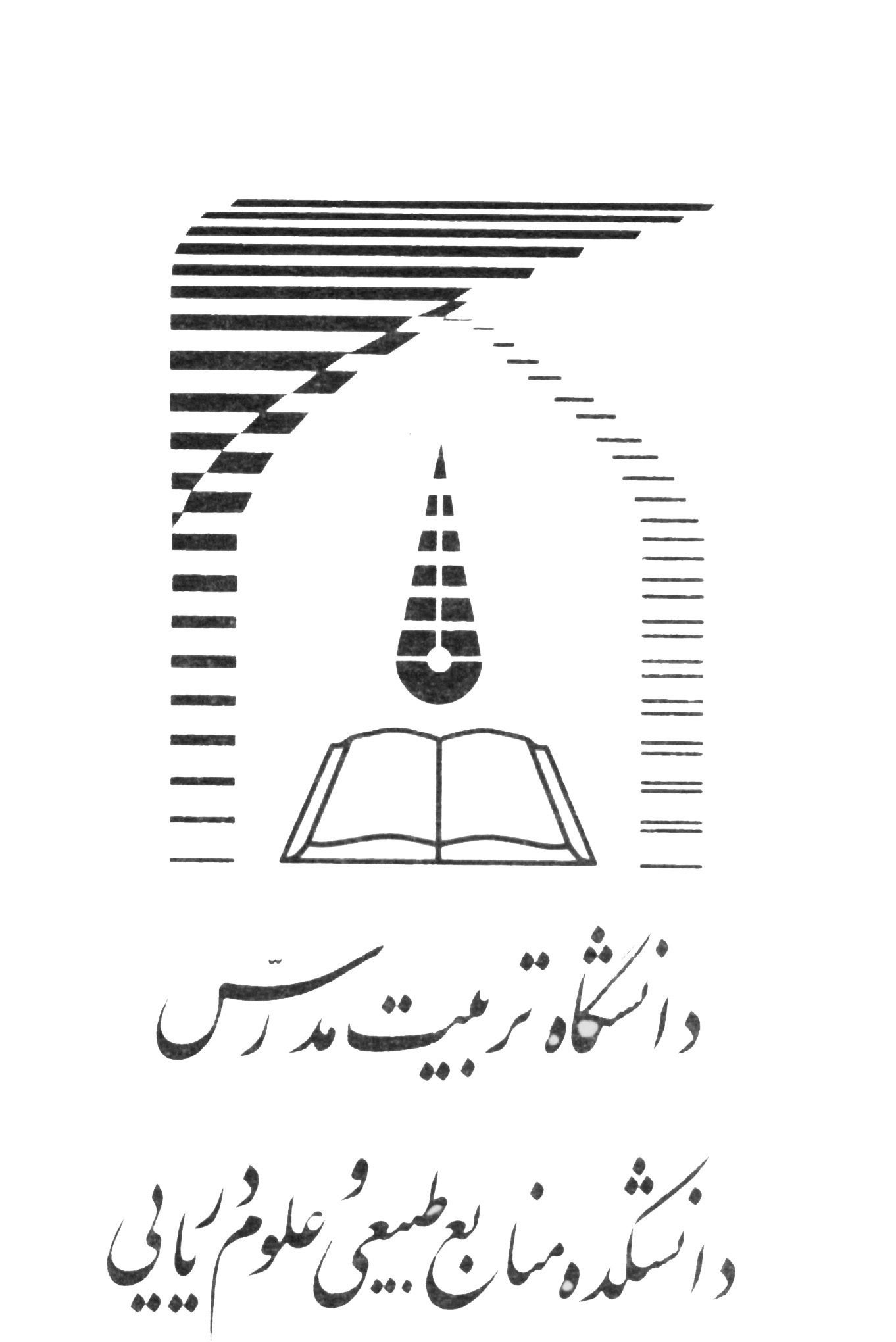 «صورتجلسه ارائه سمینار (1)»نيمسال اول/دوم  سال تحصيلي ...........................نام دانشجو:     .......................................     مقطعتحصيلي:  دکتری          رشتهتحصیلی:  .......................................... نام دانشجو:     .......................................     مقطعتحصيلي:  دکتری          رشتهتحصیلی:  .......................................... نام دانشجو:     .......................................     مقطعتحصيلي:  دکتری          رشتهتحصیلی:  .......................................... نام دانشجو:     .......................................     مقطعتحصيلي:  دکتری          رشتهتحصیلی:  .......................................... نام دانشجو:     .......................................     مقطعتحصيلي:  دکتری          رشتهتحصیلی:  .......................................... نام دانشجو:     .......................................     مقطعتحصيلي:  دکتری          رشتهتحصیلی:  .......................................... نام دانشجو:     .......................................     مقطعتحصيلي:  دکتری          رشتهتحصیلی:  .......................................... شمارهدانشجويي: شمارهدانشجويي: .............................دانشكده:دانشكده:منابع طبیعی/ علوم دریاییمنابع طبیعی/ علوم دریاییموضوع سمینار:كد درس:                                                                               تعداد واحد سمینار:كد درس:                                                                               تعداد واحد سمینار:كد درس:                                                                               تعداد واحد سمینار:كد درس:                                                                               تعداد واحد سمینار:كد درس:                                                                               تعداد واحد سمینار:كد درس:                                                                               تعداد واحد سمینار:كد درس:                                                                               تعداد واحد سمینار:جلسه ارائه سمینار در تاريخ:  .................... برگزار گرديد و     نمرهبرای ایشان منظور گردید.جلسه ارائه سمینار در تاريخ:  .................... برگزار گرديد و     نمرهبرای ایشان منظور گردید.جلسه ارائه سمینار در تاريخ:  .................... برگزار گرديد و     نمرهبرای ایشان منظور گردید.جلسه ارائه سمینار در تاريخ:  .................... برگزار گرديد و     نمرهبرای ایشان منظور گردید.به عدد:به عدد:جلسه ارائه سمینار در تاريخ:  .................... برگزار گرديد و     نمرهبرای ایشان منظور گردید.جلسه ارائه سمینار در تاريخ:  .................... برگزار گرديد و     نمرهبرای ایشان منظور گردید.جلسه ارائه سمینار در تاريخ:  .................... برگزار گرديد و     نمرهبرای ایشان منظور گردید.جلسه ارائه سمینار در تاريخ:  .................... برگزار گرديد و     نمرهبرای ایشان منظور گردید.بهحروف:بهحروف:جلسه ارائه سمینار در تاريخ:  .................... برگزار گرديد و     نمرهبرای ایشان منظور گردید.جلسه ارائه سمینار در تاريخ:  .................... برگزار گرديد و     نمرهبرای ایشان منظور گردید.جلسه ارائه سمینار در تاريخ:  .................... برگزار گرديد و     نمرهبرای ایشان منظور گردید.جلسه ارائه سمینار در تاريخ:  .................... برگزار گرديد و     نمرهبرای ایشان منظور گردید.نام و امضاي استاد راهنماي سمینار          نام و امضاي مديرگروه آموزشي        نام و امضاي معاون آموزشي دانشكدهدکتر ...........................                       دکتر .........................               دکتر.................................................اسامي حاضرين و دانشجويان شركت كننده در سمینار: نام و امضاي استاد راهنماي سمینار          نام و امضاي مديرگروه آموزشي        نام و امضاي معاون آموزشي دانشكدهدکتر ...........................                       دکتر .........................               دکتر.................................................اسامي حاضرين و دانشجويان شركت كننده در سمینار: نام و امضاي استاد راهنماي سمینار          نام و امضاي مديرگروه آموزشي        نام و امضاي معاون آموزشي دانشكدهدکتر ...........................                       دکتر .........................               دکتر.................................................اسامي حاضرين و دانشجويان شركت كننده در سمینار: نام و امضاي استاد راهنماي سمینار          نام و امضاي مديرگروه آموزشي        نام و امضاي معاون آموزشي دانشكدهدکتر ...........................                       دکتر .........................               دکتر.................................................اسامي حاضرين و دانشجويان شركت كننده در سمینار: نام و امضاي استاد راهنماي سمینار          نام و امضاي مديرگروه آموزشي        نام و امضاي معاون آموزشي دانشكدهدکتر ...........................                       دکتر .........................               دکتر.................................................اسامي حاضرين و دانشجويان شركت كننده در سمینار: نام و امضاي استاد راهنماي سمینار          نام و امضاي مديرگروه آموزشي        نام و امضاي معاون آموزشي دانشكدهدکتر ...........................                       دکتر .........................               دکتر.................................................اسامي حاضرين و دانشجويان شركت كننده در سمینار: نام و امضاي استاد راهنماي سمینار          نام و امضاي مديرگروه آموزشي        نام و امضاي معاون آموزشي دانشكدهدکتر ...........................                       دکتر .........................               دکتر.................................................اسامي حاضرين و دانشجويان شركت كننده در سمینار: 